Consent form – Lexplore assessmentI give permission for (pupil name): ……………………………………to participate in the Lexplore reading assessment.Parent/Guardian name:  	…………………………………………..Parent/Guardian signature:  	……..……………………………………..Date: 				………………………………………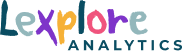 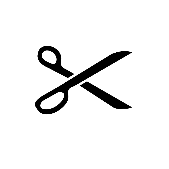 